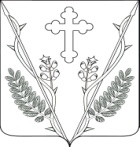 АДМИНИСТРАЦИЯ ВЕСЕЛОВСКОГО СЕЛЬСКОГО ПОСЕЛЕНИЯПАВЛОВСКОГО РАЙОНАПОСТАНОВЛЕНИЕот 26.12.2017                                                  № 179ст-ца ВеселаяОб утверждении программы профилактики нарушений, осуществляемой органом муниципального контроля - администрацией Веселовского сельского поселения Павловского районаВ соответствии с частью 1 статьи 8.2 Федерального закона от 26 декабря 2008 года № 294-ФЗ «О защите прав юридических лиц и индивидуальных предпринимателей при осуществлении государственного контроля (надзора) и муниципального контроля» п о с т а н о в л я ю:1. Утвердить программу профилактики нарушений, осуществляемой органом муниципального контроля - администрацией Веселовского сельского поселения Павловского района в 2018 году.2. Должностным лицам администрации Веселовского сельского поселения Павловского района, уполномоченным на осуществление муниципального контроля в соответствующих сферах деятельности, обеспечить в пределах своей компетенции выполнение программы профилактики нарушений, осуществляемой органом муниципального контроля - администрацией Веселовского сельского поселения Павловского района, утвержденной пунктом 1 настоящего постановления.3. Контроль за выполнением настоящего постановления оставляю за собой.4. Настоящее постановление вступает в силу с 1 января 2018 годаГлава Веселовского сельского поселенияПавловского района                                                                                 А.А. Костюк                                                                                             УТВЕРЖДЕНА                                                                             постановлением администрации                                                                            Веселовского сельского поселения                                                                                         Павловского районаот 26.12.2017 г.  № 179П Р О Г Р А М М Апрофилактики нарушений, осуществляемаяорганом муниципального контроля - администрациейВеселовского сельского поселения в 2018 годуРаздел I. Виды муниципального контроля, осуществляемогоВеселовским сельским поселениемРаздел II. Мероприятия по профилактике нарушений,реализуемые администрацией Веселовского сельского поселенияГлава Веселовского сельского поселения Павловского района                                                                                 А.А. Костюк№п/пНаименованиевида муниципального контроляНаименование органа (должностного лица), уполномоченного на осуществление муниципального контроля в соответствующей сфере деятельности1231.Осуществление муниципального контроля в области торговой деятельностиадминистрация Веселовского сельского поселения2.Осуществление муниципального контроля в области благоустройства территории муниципального образованияадминистрация Веселовского сельского поселения3.Осуществление муниципального контроля за сохранностью автомобильных дорог местного значения в границах населенных пунктов поселения администрация Веселовского сельского поселения4.Осуществление муниципального контроля в области розничной продажи алкогольной продукции администрация Веселовского сельского поселения5.Осуществление муниципального контроля за использованием и охраной недр при добыче общераспространенных полезных ископаемых, а также при строительстве подземных сооружений, не связанных с добычей полезных ископаемыхадминистрация Веселовского сельского поселения№ п/пНаименование мероприятияСрок реализации мероприятияОтветственный исполнитель12341.Размещение на официальном сайте администрации Веселовского сельского поселения в сети «Интернет» для каждого вида муниципального контроля перечней нормативных правовых актов или их отдельных частей, содержащих обязательные требования, оценка соблюдения которых является предметом муниципального контроля, а также текстов соответствующих нормативных правовых актовВ течение года (по мере необходимости)Органы (должностные лица), уполномоченныена осуществление муниципального контроляв соответствующей сфере деятельности, указанные в разделе I настоящей Программы2.Осуществление информирования юридических лиц, индивидуальных предпринимателей по вопросам соблюдения обязательных требований, в том числе посредством разработки и опубликования руководств по соблюдению обязательных требований, проведения семинаров и конференций, разъяснительной работы в средствах массовой информации и иными способами. В случае изменения обязательных требований – подготовка и распространение комментариев о содержании новых нормативных правовых актов, устанавливающих обязательные требования, внесенных изменениях в действующие акты, сроках и порядке вступления их в действие, а также рекомендаций о проведении необходимых организационных, технических мероприятий, направленных на внедрение и обеспечение соблюдения обязательных требованийВ течение года (по мере необходимости)Органы (должностные лица), уполномоченныена осуществление муниципального контроляв соответствующей сфере деятельности, указанные в разделе I настоящей Программы3.Обеспечение регулярного (не реже одного раза в год) обобщения практики осуществления в соответствующей сфере деятельности муниципального контроля и размещение на официальном сайте администрации Веселовского сельского поселения в сети «Интернет» соответствующих обобщений, в том числе с указанием наиболее часто встречающихся случаев нарушений обязательных требований с рекомендациями в отношении мер, которые должны приниматься юридическими лицами, индивидуальными предпринимателями в целях недопущения таких нарушенийIV кварталОрганы (должностные лица), уполномоченныена осуществление муниципального контроляв соответствующей сфере деятельности, указанные в разделе I настоящей Программы4.Выдача предостережений о недопустимости нарушения обязательных требований в соответствии с частями 5 - 7 статьи 8.2 Федерального закона от 26 декабря 2008 года № 294-ФЗ «О защите прав юридических лиц и индивидуальных предпринимателей при осуществлении государственного контроля (надзора) и муниципального контроля» (если иной порядок не установлен федеральным законом)В течение года (по мере необходимости)Органы (должностные лица), уполномоченныена осуществление муниципального контроляв соответствующей сфере деятельности, указанные в разделе I настоящей Программы